Договор, содержащий положения о предоставлении коммунальных услуг № __________г. Обь	«____»__________ 20__г.Общество с ограниченной ответственностью «Центр», именуемое в дальнейшем «Единая теплоснабжающая организация» (далее по тексту «ЕТО»), в лице директора Корнилова Александра Валерьевича, действующего на основании Устава, с одной стороны, исобственник жилого помещения ____________________________________________________________________ __________________________________________________________________________________________________(№ помещения, почтовый адрес многоквартирного дома) ________________________________________________________________________________________________ _______________________________________________________________________________________________,(для физического лица - фамилия, имя, отчество (при наличии), паспортные данные, ИНН (при наличии); (для юридического лица - наименование (полное и сокращенное), ИНН, ОГРН)дата рождения ___________ место рождения ___________________________________________________________, (для физического лица)	(для физического лица)адрес регистрации ___________________________________________________________________________________, (для физического лица)номер телефона ___________________________________________________________________, e-mail (при наличии) ______________________________________________________________________________________,именуемый в дальнейшем потребителем, с другой стороны, совместно именуемые в дальнейшем сторонами, заключили настоящий договор о нижеследующем:I. Предмет договора1. По настоящему договору ЕТО обязуется предоставлять потребителю коммунальную услугу (коммунальные услуги) □	по отоплению;□	по горячему водоснабжениюв том числе потребляемую при содержании и использовании общего имущества в многоквартирном доме в случаях, предусмотренных законодательством Российской Федерации (далее - коммунальная услуга), а потребитель обязуется вносить единой теплоснабжающей организации плату за коммунальную услугу в срокии в порядке, установленные законодательством Российской Федерации и настоящим договором, а также соблюдать иные требования, предусмотренные законодательством Российской Федерации и настоящим договором.2. Дата начала предоставления коммунальной услуги (коммунальных услуг) "__" ________ 20__ г.II. Общие положения3. Параметры жилого помещения потребителя: площадь жилого помещения _____ м2, количество комнат ____ (далее - жилое помещение потребителя). Количество постоянно проживающих ____ человек, количество собственников ______ человек.4. Параметры многоквартирного дома, в котором расположено жилое помещение потребителя: общая площадь помещений, входящих в состав общего имущества _________ м2; общая площадь жилых и нежилых помещений в многоквартирном доме _________ м2.5. Доставка платежных документов на оплату коммунальных услуг и уведомлений, предусмотренных Правилами предоставления коммунальных услуг собственникам и  пользователям помещений в многоквартирных домах и  жилых домов, утвержденными постановлением Правительства Российской Федерации от 6 мая 2011 г. № 354 "О предоставлении коммунальных услуг собственникам и пользователям помещений в многоквартирных домах и жилых домов" (далее - Правила предоставления коммунальных услуг), для которых Правилами предоставления коммунальных услуг не предусмотрен порядок направления, осуществляется следующими способами:по почтовому адресу _______________________________________________________________________________; по адресу электронной почты _ _________________________________ (без направления копии на бумажном носителе);через личный кабинет потребителя на официальном сайте единой теплоснабжающей организации в информационно-телекоммуникационной сети "Интернет" (далее - сеть Интернет); Если способ доставки не указан сторонами в настоящем договоре, то доставка осуществляется по почтовому адресу жилого помещения потребителя, в отношении которого заключается настоящий договор.Платежные документы на оплату коммунальных услуг и уведомления, направленные по электронной почте, через личный кабинет потребителя на официальном сайте единой теплоснабжающей организации в сети Интернет, считаются надлежащим образом доставленными на следующий календарный день после:отправления ЕТО на адрес электронной почты, предоставленный потребителем;размещения ЕТО в личном кабинете потребителя на официальном сайте единой теплоснабжающей организации в сети Интернет.Платежные документы на оплату коммунальных услуг и уведомления, направленные по почте, считаются доставленными в следующие сроки, согласованные сторонами: по истечению 3-х рабочих дней с момента их передачи в службу почтовой доставки для отправки.Информация о начислениях доводится до Потребителя следующими способами:В пунктах приема платежей Потребитель может получить от ЕТО сведения о состоянии расчетов за предоставленные коммунальные услуги, за оказанные услуги, начисленные пени, в офисе обслуживания лично или через своего законного представителя (по доверенности), расположенном по адресу: 
Новосибирская область, г. Обь, ул. Арсенальная д. 1 корп. 1, а также по телефону справочно-информационной службы 8 (383) 362-03-20, 8-903-900-40-15, через сеть Internet на сайте: http://теплосетьобь.рф. 6. Расчетным периодом для оплаты коммунальных услуг является 1 календарный месяц (далее - расчетный период).III. Обязанности и права сторон7. ЕТО обязана:а) осуществлять предоставление коммунальных услуг потребителю в необходимых для него объемах и надлежащего качества в соответствии с требованиями законодательства Российской Федерации и настоящего договора;б) производить расчет размера платы за коммунальную услугу и его изменения в случаях и порядке, которые предусмотрены Правилами предоставления коммунальных услуг;в) принимать от потребителя показания индивидуальных, общих (квартирных), комнатных приборов учета (далее -приборы учета), в том числе способами, допускающими возможность удаленной передачи сведений о показаниях приборов учета (телефон, сеть Интернет и др.),использовать полученные до25-го числа расчетного периода показания приборов учета при расчете размера платы за коммунальную услугу за тот расчетный период, за который были сняты показания, проводить проверки состояния указанных приборов учета и достоверности предоставленных потребителем сведений об их показаниях в порядке, предусмотренном пунктами 82 - 85(3) Правил предоставления коммунальных услуг;г) принимать в порядке и сроки, которые установлены Правилами предоставления коммунальных услуг, сообщения потребителя о факте предоставления коммунальных услуг ненадлежащего качества и (или) с перерывами, превышающими установленную продолжительность, организовывать и проводить проверку такого факта с составлением соответствующего акта проверки, а при наличии вреда, причиненного нарушением качества коммунальных услуг, - также акта, фиксирующего вред, причиненный жизни, здоровью или имуществу потребителя;д) обеспечить доставку потребителю платежных документов на оплату коммунальных услуг способом, определенным в пункте 5 настоящего договора;е) нести иные обязанности, предусмотренные законодательством Российской Федерации. 8. ЕТО имеет право:а) приостанавливать или ограничивать предоставление коммунальной услуги по основаниям и в порядке, которые установлены законодательством Российской Федерации;б) устанавливать количество потребителей, проживающих (в том числе временно) в жилом помещении потребителя, в случае, если жилое помещение потребителя не оборудовано индивидуальными или общим (квартирным) приборами учета ресурсов и составлять акт об установлении количества граждан, временно проживающих в жилом помещении, в порядке, предусмотренном пунктом 56(1) Правил предоставления коммунальных услуг;в) привлекать на основании соответствующего договора, содержащего условие об обеспечении требований законодательства Российской Федерации о защите персональных данных, организацию или индивидуального предпринимателя для выполнения функций, предусмотренных подпунктом "е" пункта 32 Правил предоставления коммунальных услуг.г) осуществлять иные права, предусмотренные законодательством Российской Федерации и настоящим договором. 9. Потребитель обязан:а) своевременно и в полном объеме вносить ЕТО плату за коммунальную услугу в сроки и в порядке, которые установлены законодательством Российской Федерации;б) при обнаружении неисправностей, пожара и аварий во внутриквартирном оборудовании, внутридомовых инженерных системах, а также при обнаружении иных нарушений качества предоставления коммунальных услуг немедленно сообщать о них в аварийно-диспетчерскую службу, деятельность которой организована управляющей организацией, товариществом собственников жилья, жилищным, жилищно-строительным кооперативом или иным специализированным потребительским кооперативом, осуществляющими управление многоквартирным домом, а при наличии возможности - принимать все меры по устранению таких неисправностей, пожара и аварий;в) обеспечить оснащение жилого помещения приборами учета, а также ввод в эксплуатацию установленного прибора учета, его надлежащую техническую эксплуатацию, сохранность и своевременность замены в порядке и сроки, которые установлены законодательством Российской Федерации, при наличии технической возможности для установки таких приборов учета;г) в случае выхода прибора учета из строя (неисправности), в том числе неотображения прибором учета результатов измерений, нарушения контрольных пломб и(или)знаков поверки, механического повреждения прибора учета, превышения допустимой погрешности показаний прибора учета, истечения межповерочного интервала поверки прибора учета незамедлительно известить об этом единую теплоснабжающую организацию и сообщить показания прибора учета на момент его выхода из строя (возникновения неисправности);д) в случае, если требуется проведение демонтажа прибора учета, известить ЕТО не позднее чем за 2 рабочих дня до проведения соответствующих работ. Выполнять демонтаж прибора учета, а также его последующий монтаж в присутствии представителей единой теплоснабжающей организации, за исключением случаев, если такие представители не явились к сроку демонтажа прибора учета, указанному в извещении;е) допускать представителя ЕТО в жилое помещение потребителя для снятия показаний приборов учета и распределителей, проверки их состояния, факта их наличия или отсутствия, а также достоверности переданных потребителем сведений о показаниях таких приборов учета и распределителей в порядке, установленном законодательством Российской Федерации;ж) информировать ЕТО способом, подтверждающим факт и дату получения такой информации, об увеличении или уменьшении числа граждан, проживающих (в том числе временно) в жилом помещении потребителя, в случае, если жилое помещение потребителя не оборудовано прибором учета, не позднее 5 рабочих дней со дня произошедших изменений;з) возмещать единой теплоснабжающей организации расходы, связанные с введением ограничения, приостановлением и возобновлением предоставления коммунальной услуги, в размере, установленном законодательством Российской Федерации;и) не осуществлять действия, предусмотренные пунктом 35 Правил предоставления коммунальных услуг; к) нести иные обязанности, предусмотренные законодательством Российской Федерации.10. Потребитель имеет право:а) получать в необходимых объемах коммунальную услугу надлежащего качества;б) при наличии прибора учета ежемесячно снимать его показания и передавать их ЕТО или уполномоченному ею лицу;в) получать от единой теплоснабжающей организации сведения о правильности исчисления предъявленного к уплате размера платы за коммунальную услугу, о наличии (отсутствии) задолженности или переплаты за коммунальную услугу, о наличии оснований и правильности начисления единой теплоснабжающей организацией потребителю неустоек (штрафов, пеней);г) требовать от единой теплоснабжающей организации изменения размера платы за коммунальную услугу в случаях и порядке, которые установлены Правилами предоставления коммунальных услуг;д) привлекать для осуществления действий по установке, замене приборов учета лиц, отвечающих требованиям, установленным законодательством Российской Федерации для осуществления таких действий;е) осуществлять иные права, предусмотренные законодательством Российской Федерации.IV. Учет объема (количества) коммунальной услуги, предоставленной потребителю11. Учет объема (количества) коммунальной услуги, предоставленной потребителю, осуществляется с использованием приборов учета в соответствии с требованиями законодательства Российской Федерации.К использованию допускаются приборы учета утвержденного типа и прошедшие поверку в соответствии с требованиями законодательства Российской Федерации об обеспечении единства измерений.12. В отсутствие приборов учета определение объема (количества) коммунальной услуги, предоставленной потребителю, осуществляется в порядке, предусмотренном законодательством Российской Федерации.13. При определении объема (количества) коммунальной услуги, предоставленной потребителю, показания приборов учета, переданные потребителем не позднее 25-го числа расчетного периода, учитываются в расчетном периоде в порядке, установленном законодательством Российской Федерации.V. Размер платы за коммунальную услугу и порядок расчетов14. Размер платы за коммунальную услугу рассчитывается в установленном законодательством Российской Федерации порядке по тарифам (ценам), устанавливаемым законодательством Российской Федерации о государственном регулировании цен (тарифов).15. Плата за коммунальные услуги вносится потребителем ЕТО ежемесячно до 10-го числа месяца, следующего за расчетным, в соответствии с действующим законодательством. Оплата может осуществляться Потребителем наличными денежными средствами на счет ЕТО в любом из пунктов приема платежей, в отделениях коммерческих банков и почты, а также в безналичной форме – через интернет: на сайте http://теплосетьобь.рф в «Личном кабинете».16. Потребитель вправе осуществлять предварительную оплату коммунальных услуг в счет будущих расчетных периодов.17. В случае подключения внутриквартирного оборудования потребителя к внутридомовым инженерным системам, осуществленного с нарушением установленного порядка, и (или) несанкционированного вмешательства потребителя в работу прибора учета, повлекшего искажение его показателей, единая теплоснабжающая организация производит перерасчет и (или) доначисление платы за коммунальную услугу в порядке, предусмотренном Правилами предоставления коммунальных услуг.VI. Ограничение, приостановление, возобновление предоставления коммунальной услуги18. ЕТО осуществляет ограничение, приостановление, возобновление предоставления коммунальной услуги потребителю по основаниям и в порядке, которые предусмотрены законодательством Российской Федерации.19. Уведомление потребителя о введении ограничения или приостановлении предоставления коммунальной услуги осуществляется в порядке, сроки и способами, которые предусмотрены законодательством Российской Федерации.20. При ограничении предоставления коммунальной услуги ЕТО временно уменьшает объем (количество) подачи потребителю коммунальной услуги и (или) вводит график предоставления коммунальной услуги в течение суток.При приостановлении предоставления коммунальной услуги ЕТО временно прекращает ее предоставление потребителю.21. Предоставление коммунальных услуг возобновляется в сроки, установленные законодательством Российской Федерации, при условии полного погашения потребителем задолженности по оплате коммунальных услуг и возмещения расходов ЕТО, связанных с введением ограничения, приостановлением и возобновлением предоставления коммунальной услуги, в порядке и размере, которые установлены законодательством Российской Федерации.VII. Ответственность сторон23. Стороны несут ответственность за неисполнение или ненадлежащее исполнение обязательств по настоящему договору в размере и порядке, которые установлены законодательством Российской Федерации.24. ЕТО в соответствии с законодательством Российской Федерации несет ответственность за нарушение качества предоставления потребителю коммунальной услуги на границе раздела внутридомовых инженерных систем и централизованных сетей инженерно-технического обеспечения, определенной на основании акта об определении границы раздела от ____________________№_______.К внутридомовым инженерным системам относятся являющиеся общим имуществом собственников помещений в многоквартирном доме инженерные коммуникации (сети), механическое, электрическое, санитарно-техническое и иное оборудование, предназначенные для подачи коммунальных ресурсов от централизованных сетей инженерно-технического обеспечения до внутриквартирного оборудования, а также для производства и предоставления исполнителем коммунальной услуги по отоплению и (или) горячему водоснабжению (при отсутствии централизованных теплоснабжения и (или) горячего водоснабжения).25. Потребитель несет ответственность за невнесение, несвоевременное внесение платы за коммунальную услугу и (или) внесение такой платы не в полном объеме в виде уплаты единой теплоснабжающей организации пени в размере, установленном законодательством Российской Федерации.VIII. Порядок разрешения споров26. Споры, вытекающие из настоящего договора, подлежат рассмотрению в порядке, установленном законодательством Российской Федерации.IX. Действие, изменение и расторжение договора27. Настоящий договор вступает в силу в порядке и сроки, которые установлены законодательством Российской Федерации.28. Настоящий договор может быть изменен или досрочно расторгнут по основаниям и в порядке, которые предусмотрены законодательством Российской Федерации.29. Настоящий договор заключен в соответствии с положениями федеральных законов и иных нормативно-правовых актов Российской Федерации. В случае принятия после заключения настоящего договора федеральных законов и (или) нормативно-правовых актов Российской Федерации, устанавливающих иные правила, обязательные для сторон, указанные акты подлежат применению со дня их вступления в законную силу (если федеральным законом и (или) нормативно-правовым актом Российской Федерации не установлен иной срок) без внесения изменений в настоящий договор.30. Информация об изменении условий настоящего договора доводится до сведения потребителя способами, предусмотренными пунктом 5 настоящего договора.По согласованию сторон такие изменения могут быть оформлены дополнительными соглашениями к настоящему договору, подписываемыми сторонами или уполномоченными представителями сторон.31. Обработка персональных данных потребителя, за исключением указанных в пункте 6 Правил предоставления коммунальных услуг, осуществляется единой теплоснабжающей организацией в соответствии с Федеральным законом "О персональных данных". Потребитель дает согласие на обработку персональных данных (в том числе фамилии, имени, отчества (при наличии), даты и места рождения, места жительства (регистрации), паспортных данных) в соответствии с указанным Федеральным законом.X. Заключительные положения32. По вопросам, прямо не урегулированным настоящим договором, стороны руководствуются законодательством Российской Федерации.XI. Реквизиты и подписи Сторон:ДОГОВОР № _______ПОСТАВКИ ТЕПЛОВОЙ ЭНЕРГИИ И ГОРЯЧЕЙ ВОДЫ НАСЕЛЕНИЮ, ПРОЖИВАЮЩЕМУ В ЧАСТНЫХ ЖИЛЫХ ДОМАХ.город Обь	«___» ____________ 20__ г.Общество с ограниченной ответственностью «Центр», именуемое в дальнейшем «Единая теплоснабжающая организация» (далее по тексту «ЕТО»), в лице директора Корнилова Александра Валерьевича, действующего на основании Устава, с одной стороны, и__________________________________________________, паспорт №___серия_________,      выдан	____________,	являющийся	собственником      домовладения      по      адресу: _____________________________________, в лице (ФИО представителя при его наличии полностью в род.падеже), действующего на основании (Выбор из справочника), именуемое в дальнейшем «Потребитель», с другой стороны, вместе именуемые в дальнейшем «Стороны», заключили настоящий договор о нижеследующем:1. ПРЕДМЕТ ДОГОВОРА1.1. По настоящему договору ЕТО обязуется поставить Потребителю тепловую энергию (далее по тексту договора -энергия) и теплоноситель, в том числе как горячую  воду на нужды горячего водоснабжения (далее по тексту договора – горячая вода) (совместно именуемые-ресурс), в целях обеспечения отоплением и горячей водой жилого дома, надворных построек и используемого земельного участка (далее по тексту – домовладение) по адресу: ________________________, а Потребитель обязуется принять, оплатить потребленные ресурс, а также соблюдать предусмотренный настоящим договором режим ее потребления, обеспечивать безопасность эксплуатации находящихся в его ведении энергетических сетей и исправность используемых приборов и оборудования, связанных с потреблением энергии1.2. Местом исполнения обязательства ЕТО по поставке ресурса является точка поставки, которая располагается на границе балансовой принадлежности теплопотребляющей установки, тепловой сети Потребителя и тепловой сети ЕТО или теплосетевой организации либо в точке подключения к бесхозяйной тепловой сети (Приложением № 2 к настоящему договору).2. ПРАВА И ОБЯЗАННОСТИ ЕТО2.1. ЕТО обязуется:2.1.1. Подавать Потребителю ресурс в количестве, предусмотренном Приложением № 1 к настоящему договору, с соблюдением качества, предусмотренного действующим законодательством РФ.Обеспечить бесперебойную поставку ресурса в соответствии с требованиями действующих норм и правил, установленных законодательством РФ:для отопления - круглосуточно в течение отопительного сезона. Отопительный сезон начинается и заканчивается в сроки, установленные соответствующим актом органа местного самоуправления;для горячего водоснабжения - круглосуточно, за исключением периода времени, необходимого ТСО для осуществления плановых ремонтно-профилактических работ на тепловых сетях и источниках энергии. График проведения ремонтных работ доводится до Потребителя через средства массовой информации.2.1.2. Поддерживать в точке поставки соответствующую температуру горячей воды/ теплоносителя в подающем трубопроводе и располагаемый напор горячей воды/теплоносителя, соответствующие нормативны параметрам, обеспечивающих температуру воздуха в помещениях и температуру горячей воды в соответствии с нормами действующего законодательства.2.1.3. Уведомлять Потребителя о плановых перерывах в горячем водоснабжении в связи с производством ежегодных ремонтных и профилактических работ, введении режимов ограничений отопления и горячей воды при образовавшемся дефиците мощности (энергии), при возникновении или угрозе возникновения аварии в работе систем теплоснабжения путем размещения объявления в СМИ, по телефону/факсу (в том числе путем коротких текстовых сообщений) или адресу электронной почты, указанных в п. 11.2.1.4. Проводить проверки состояния установленных и введенных в эксплуатацию приборов учета и распределителей, факта их наличия или отсутствия; проводить проверки достоверности представленных потребителями сведений о показаниях приборов учета.2.2. ЕТО имеет право:2.2.1. Доступа к теплопотребляющему оборудованию, тепловым сетям и приборам учета, находящимся в эксплуатации Потребителя, для осуществления контроля за соблюдением условий настоящего договора в присутствии Потребителя, в порядке, определенном нормами законодательства РФ.2.2.2. Ограничивать или прекращать отпуск ресурса, теплоносителя полностью или частично без материальных претензий со стороны Потребителя в случаях и в порядке, предусмотренном Правилами предоставления коммунальных услуг собственникам и пользователям помещений в многоквартирных домах и жилых домах, утвержденными Постановлением Правительства Российской Федерации от 6 мая 2011 г. № 354 (далее – Правила) и иными нормами действующего законодательства РФ.2.2.3. Осуществлять не чаще 1 раза в 6 месяцев проверку достоверности передаваемых Потребителем в ЕТО сведений о показаниях установленных индивидуальных приборов учета (распределителей) путем посещения помещений, в которых установлены эти приборы учета, а также проверку состояния указанных приборов учета.2.2.4. Информировать Потребителя о фактах неисполнения/ненадлежащего исполнения последним условий договора (в частности, условий об оплате энергии и/или горячей воды, наличии задолженности, необходимости погашения задолженности, последствиях ее непогашения и т.п.) по средствам связи, указанным в п. 11, и иными не запрещенными действующим законодательством способами. Информирование по телефону/факсу (в том числе путем коротких текстовых сообщений) должно осуществляться не ранее 08-00 и не позднее 22-00 по местному времени.2.2.5. Привлекать для исполнения настоящего договора третьих лиц, в том числе путем заключения агентского договора, о чем в течение 10 дней в письменной форме уведомляет Потребителя, путем направления уведомления по средствам связи, указанным в п. 11.3. ОБЯЗАННОСТИ И ПРАВА ПОТРЕБИТЕЛЯ3.1. Потребитель обязан:3.1.1. Принимать и оплачивать потребление ресурса в сроки, указанные в договоре, а также потери и производственные утечки энергии и теплоносителя в тепловых сетях, находящихся в законном владении Потребителя (Приложения № 1, № 3 к настоящему договору).Обязательства по оплате в рамках настоящего договора считаются надлежащим образом исполненными при оплате на расчетный счет, указанный в п. 7.3 настоящего договора.3.1.2. В случае временного отсутствия Потребителя или совместно проживающих с ним лиц, Потребитель не освобождается от обязанности по оплате за энергию на нужды отопления.3.1.3. Осуществить оплату за потребленный ресурс в полном объеме и уведомить в письменном виде ЕТО не менее чем за 7 дней до момента реализация намерения продать (иным способом осуществить отчуждение) домовладение, являющееся объектом теплоснабжения по настоящему договору.3.1.4. Обеспечить приборный учет ресурсов на объекте теплоснабжения согласно установленным законодательством требованиям.При установке (замене) приборов учета вызывать представителя ЕТО для опломбирования и составления Акта ввода в эксплуатацию прибора учета.3.1.5. Допускать работников ЕТО к приборам учета и оборудованию для контроля технического состояния, и безопасности эксплуатируемых сетей, приборов и оборудования.3.1.6. Обеспечивать безопасность эксплуатации находящихся в его ведении приборов и оборудования, связанных с потреблением ресурса; обеспечивать соблюдение режима потребления ресурса в соответствии с нормативными правовыми актами, в том числе техническими регламентами, и условиями настоящего договора.Незамедлительно по телефонам, указанным в п. 11, извещать ЕТО об отключении и ремонте тепловых сетей и теплопотребляющих установок при их повреждении с указанием причин и времени отключения; при аварийном прекращении циркуляции сетевой воды в системе теплоснабжения при нулевой или отрицательной температуре наружного воздуха по согласованию с ЕТО осуществлять дренирование сетевой воды из системы теплопотребления для предотвращения ее замерзания.3.1.7. Согласовать с ЕТО заполнение внутренних систем теплоснабжения и (или)теплотрасс, проведение промывки, опрессовки внутридомовых систем теплоснабжения и эксплуатации теплоиспользующего оборудования.3.1.8. При изменении площади отапливаемого помещения или количества проживающих (в том числе временно), Потребитель обязан не позднее 5 календарных дней с даты произошедших изменений предоставлять подтверждающие документы в ЕТО.3.1.9. Совместно с ЕТО оформлять и подписывать акты сверки поставленной и оплаченной энергии, теплоносителя и горячей воды не реже 1 раза в год. Получить акт сверки в ЕТО до 25 января, следующего за отчетным годом. Неполученный Потребителем до 25 января, следующего за отчетным годом, акт сверки ЕТО направляет Потребителю по почте. В случае несогласия Потребителя с указанной в акте сверки задолженностью подписывает его с разногласиями.3.1.10. В случае обнаружения неисправностей либо выхода из строя приборов учета немедленно по телефонам, указанным в п. 11, сообщить об этом в ЕТО с последующим письменным уведомлением в течение 3-х рабочих дней.3.1.11. Снимать показания приборов учета ресурса с 23 до 25 числа текущего месяца и передавать данные в ЕТО до 25 числа текущего месяца.3.1.12. Обеспечивать не превышение температуры возвращаемого теплоносителя более 5 % от температурного графика и поддержание давления в обратном трубопроводе со стороны теплопотребляющих устройств достаточным для обеспечения полного залива местной системы.3.1.13. При эксплуатации тепловых сетей не допускать превышение нормы утечки теплоносителя, которая составляет 0,25% среднегодового объема воды в тепловой сети и присоединенных к ней системах теплопотребления в час.3.1.14. Соблюдать установленный порядок и график подготовки тепловых установок и систем теплоснабжения, находящихся на обслуживании Потребителя, к отопительному сезону.3.1.15. Подготовить к началу отопительного периода тепловые сети и теплопотребляющие установки к работе в зимних условиях. Готовность тепловых сетей и теплопотребляющих установок к работе в зимних условиях определяется на основании акта проверки готовности к отопительному сезону, оформленного совместно с уполномоченным представителем ЕТО. В случае отсутствия подписанного Теплоснабжающей организацией Акта готовности	по	причинам,	непосредственно	влияющим	на	качественные	и	количественные	показатели теплоснабжения, претензии Потребителя по качеству теплоснабжения не принимаются.3.2. Потребитель имеет право:3.2.1. Требовать от ЕТО направления представителя для участия в оформлении акта о факте и причине нарушения договорных обязательств по качеству поставляемой ресурса, режиму ее отпуска после направления телефонограммы в указанные в ней сроки. Телефонограмма о вызове представителя ЕТО направляется Потребителем по факсу/телефону, указанному в п. 11 не менее чем за сутки с предварительным согласованием времени прибытия. Представитель ЕТО обязан согласовать с Потребителем дату и время проведения проверки, которая должна быть проведена на границе балансовой принадлежности сетей (Приложение № 2).3.2.2. Заявлять в ЕТО об ошибках, обнаруженных в платежном документе и требовать перерасчета за горячую воду за период временного отсутствия Потребителя в занимаемом жилом помещении, не оборудованном или временно не работающим индивидуальным прибором учета, с предоставлением подтверждающих документов в сроки и порядке, определённом нормами законодательства.3.3. Потребитель не вправе:3.3.1. Производить слив теплоносителя из системы отопления без письменного разрешения ЕТО.3.3.2. Самовольно демонтировать или отключать обогревающие элементы, предусмотренные проектной и (или) технической документацией на домовладение, самовольно увеличивать поверхности нагрева приборов отопления, установленных в домовладении, свыше параметров, предусмотренных проектной и (или) технической документацией на домовладение.3.3.3. Самовольно нарушать пломбы на приборах учета и в местах их подключения (крепления), демонтировать приборы учета и осуществлять несанкционированное вмешательство в работу указанных приборов учета.3.3.4. Несанкционированно подключать свое оборудование к централизованным сетям инженерно-технического обеспечения напрямую или в обход приборов учета, вносить изменения во внутридомовые инженерные системы.3.4. Потребитель дает согласие:В соответствии с требованиями Федерального Закона № 152-ФЗ «О персональных данных» на период с момента заключения договора и до прекращения обязательств Сторон по договору Потребитель выражает свое согласие на обработку ЕТО персональных данных, а именно любой информации, относящейся к Потребителю, в том числе его фамилии, имени, отчества, года, месяца, даты и места рождения, адреса (места жительства и места регистрации), паспортных данных, другой информации, в том числе, сбор, запись, систематизацию, накопление, хранение, уточнение (обновление, изменение), извлечение, использование, передачу (распространение, предоставление, доступ), обезличивание, блокирование, удаление, уничтожение персональных данных с использование средств автоматизации или без использования таких средств, предоставление сведений о Потребителе третьим лицам:для их обработки (сбор, запись, систематизация, накопление, хранение, уточнение (обновление, изменение), извлечение, использование, передача (распространение, предоставление, доступ), обезличивание, блокирование, удаление, уничтожение персональных данных) в целях исполнения договора;осуществляющим по поручению ЕТО взыскание с Потребителя задолженности по настоящему договору или которым передано право требования такой задолженности.4. КАЧЕСТВО И РЕЖИМ ПОДАЧИ РЕСУРСА4.1. Отпуск ресурса Потребителю осуществляется согласно утвержденному ЕТО режиму работы тепловых сетей и источников тепла на отопительный и межотопительный сезоны и показателей качества теплоснабжения в точке поставки.4.2. Качество подаваемой ЕТО ресурса должно соответствовать санитарным и техническим требованиям, установленным действующим законодательством РФ.ЕТО несет ответственность за объем, режим и качество подачи ресурса в месте исполнения обязательства, определенного п.1.2. настоящего договора.ЕТО не несет ответственность за качество ресурса у Потребителя (давление и температуру) в случаях:а) самовольной замены (удаления) установленных расчетных сопел и шайб на элеваторных узлах домовладения;б) отсутствия на узле ввода домовладения необходимых регуляторов параметров теплоносителя; в) нарушений целостности или отсутствия тепловой изоляции на трубопроводах;г) в случае не проведения Потребителем промывки и дезинфекции системы теплопотребления.4.3. ЕТО обеспечивает соблюдение значений параметров качества теплоснабжения и параметров, отражающих допустимые перерывы в теплоснабжении, установленные разделом XV(2) Постановление Правительства РФ от 06.05.2011 N 354.5. КОЛИЧЕСТВО И УЧЕТ РЕСУРСА5.1. Количество потребленной ресурса определяется по показаниям приборов учета, а при их отсутствии исходя из нормативов потребления коммунальных услуг либо расчетным способом, предусмотренным нормативно-правовыми актами РФ.В случае отсутствия приборов учета (в том числе при выходе из строя), несвоевременной поверке прибора учета, нарушения пломб на приборах учета, непредставления Потребителем показаний прибора учета в сроки, установленные настоящим договором, сумма оплаты определяется в порядке, предусмотренном законодательством РФ.5.2. При установке приборов учета не на границе балансовой принадлежности расчет за ресурс производится с учетом потерь и производительных утечек тепловой энергии (теплоносителя) на участке тепловой сети от границы раздела до места установки приборов учета.Потери тепловой энергии (теплоносителя) в трубопроводе через изоляцию определяются расчетным путем на основании данных указанных в Приложении № 1 к настоящему договору, приведенных к фактическим условиям, в соответствии	с Порядком определения нормативов технологических потерь при передаче тепловой энергии, теплоносителя, утвержденном приказом Минэнерго России от 30.12.2008 г. № 325, Методическими указаниями по составлению энергетической характеристики для систем транспорта тепловой энергии по показателю «Тепловые потери» № СО153-34.20.523 (3)-2003, утвержденный приказом Министерства энергетики РФ от 30.06.2003 г. № 278, и иными действующими методиками, правилами.Производительная утечка – потери сетевой воды (теплоносителя) из тепловых сетей и внутридомовой инженерной системы во время ремонта, опрессовки, испытаний, промывки и заполнения новых систем, зафиксированные двухсторонним актом. ЕТО производит расчет производительной утечки в соответствии с Методикой, указанной в Приложении № 3 к настоящему договору. В случае отказа Потребителя от подписания акта, данное обстоятельство фиксируется в таком акте.В случае отсутствия приборов учета расчет за ресурс производится с учетом потерь тепла и теплоносителя, указанных в Приложении № 1 к настоящему договору.5.3. При установке прибора учета расхода ресурса Потребитель производит вызов представителя ЕТО для принятия и проверки приборов.При отсутствии замечаний составляется и подписывается двухсторонний Акт ввода прибора учета в эксплуатацию. С момента подписания Акта без замечаний обеими Сторонами, учет ресурса осуществляется с учетом показаний данного прибора учета.Перед каждым отопительным периодом и после очередной поверки или ремонта приборов учета осуществляется проверка готовности узла учета к эксплуатации, о чем составляется акт периодической проверки узла учета. Проверка осуществляется по заявке Потребителя после запуска системы теплоснабжения на отопительный сезон.5.4. Потребитель снимает показания узла учета энергии и теплоносителя 23 числа текущего месяца и подписанный экземпляр передает их в ЕТО с 23 до 25 числа текущего месяца, в форме отчета о потребленной энергии и теплоносителя в виде посуточной распечатки архивных значений регистрируемых параметров теплоносителя и несет ответственность за достоверность представленных данных.Потребитель передает показания водосчетчиков на горячую воду в ЕТО до 25 числа текущего месяца на бумажном носителе, либо по факсу/телефону, указанному в п.11.6. ЦЕНА ДОГОВОРА6.1. Расчет за энергию производится по цене, определяемой Сторонами настоящего договора в соответствии с порядком определения цены, установленным положениями действующих на момент оплаты федеральных законов, иных нормативных актов, актов уполномоченных органов власти в области государственного регулирования тарифов.1В случае если в ходе исполнения настоящего договора вступил в силу нормативный правовой акт, изменяющий порядок определения цены по договору, или уполномоченным органом власти в области государственного регулирования тарифов принят акт об установлении новой цены, стороны с момента введения его в действие при осуществлении расчетов по договору обязаны применять новый порядок определения цены и (или) новую цену.6.2. Расчет за горячую воду по договору осуществляется Потребителем по тарифу на горячую воду (горячее водоснабжение), устанавливаемому уполномоченным органом власти. Изменение тарифов на горячую воду (горячее водоснабжение), в период действия договора не требует его изменения или переоформления.7. РАСЧЕТЫ ЗА РЕСУРС7.1. Расчетным периодом по данному договору является календарный месяц.Расчеты за полученную ресурс производятся Потребителем ежемесячно до 10 числа месяца, следующего за истекшим месяцем (период платежа). При невозможности определить период, за который внесена плата Потребителем, в том числе при отсутствии назначения платежа и при наличии задолженности за предыдущие периоды, оплата направляется на погашение ранее возникшей задолженности.7.2. Платежные документы Потребитель должен получить самостоятельно в ЕТО или иной организации, действующей по поручению ТСО, на 5 рабочий день месяца, следующего за расчетным, под роспись, либо ТСО оставляет за собой право направления платежного документа в адрес Потребителя. Неполученные Потребителем платежные документы направляются в адрес, указанный в п. 11, почтой или доставляются нарочно. Неполучение Потребителем платежного документа не освобождает его от обязанности произвести оплату потребленной энергии и/или горячей воды в срок, установленный настоящим договором. .7.3. Потребитель обязуется перечислять денежные средства в счет оплаты по настоящему договору по реквизитам, указанным в платежном документе.1 Указывается цена не выше предельного уровня цены на тепловую энергию (мощность), утвержденного органом исполнительной власти субъекта Российской Федерации в области государственного регулирования цен (тарифов),8. ОТВЕТСТВЕННОСТЬ СТОРОН8.1. За несоблюдение требований к параметрам качества теплоснабжения, за нарушение режима потребления энергии Стороны несут ответственность, предусмотренную действующим законодательством РФ.8.2. ЕТО не несет ответственности за обслуживание и эксплуатацию внутридомовых систем отопления и горячего водоснабжения и теплотрасс, теплосетевого оборудования, принадлежащих Потребителю, за неисправности (аварии), возникающие во внутридомовых системах и системах, находящихся на обслуживании и (или) принадлежащих Потребителю.8.3. ЕТО несет материальную ответственность за подачу ресурса надлежащего качества и в установленном договором количестве Потребителю до границы принадлежности сетей (Приложение № 2 к настоящему договору).8.4. При выявлении представителями ЕТО факта проживания (в т.ч. временного) в жилом помещении лиц и не предоставления Потребителем информации о таком проживании в ЕТО, Потребитель обязан оплатить ЕТО стоимость горячей воды, определенной в соответствии с действующим законодательством.8.5. Потребитель несет ответственность за соблюдение, обеспечение технических параметров при совершении действий при проведении промывки, опрессовки внутридомовых систем теплоснабжения и эксплуатации теплоиспользующего оборудования.8.6. Стороны освобождаются от ответственности за неисполнение или ненадлежащее исполнение обязательств по настоящему договору, если это явилось следствием форс-мажорных обстоятельств.8.7. При просрочке оплаты Потребитель уплачивает ЕТО пени в размере, предусмотренном действующим законодательством РФ.8.8. В отношении предоставления коммунальных услуг собственникам и пользователям помещений в многоквартирных домах, при установлении факта поставки ЕТО ресурса ненадлежащего качества и (или) с перерывами, превышающими установленную продолжительность при наличии оснований производить перерасчет согласно	правил	предоставления	коммунальных	услуг	собственникам	и	пользователям	помещений	в многоквартирных домах и жилых домах.9. ПОРЯДОК РАЗРЕШЕНИЯ СПОРОВ9.1. Все споры и разногласия, которые могут возникнуть в связи с заключением, изменением, расторжением настоящего договора, а также споры и разногласия, связанные с выполнением Сторонами своих обязательств по данному договору, подлежат рассмотрению в суде по месту исполнения настоящего договора.Местом исполнения настоящего договора является местонахождение теплопотребляющих установок Потребителя (а в случае наличия нескольких теплопотребляющих установок – местонахождение одной из них по выбору стороны, обращающейся в суд за разрешением спора).10. ДОПОЛНИТЕЛЬНЫЕ И ПРОЧИЕ УСЛОВИЯ ДОГОВОРА10.1. Настоящий контракт вступает в силу с момента его подписания, распространяя своё действие на отношения сторон с даты окончания переходного периода при отнесении города Оби Новосибирской области к ценовой зоне теплоснабжения и действует по 31.12.2024 г.10.2. Права и обязанности сторон по настоящему договору возникают с даты окончания переходного периода. Договор считается ежегодно продленным на тех же условиях, если за месяц до окончания срока его действия ни одна из сторон не заявит о его прекращении либо о заключении договора на иных условиях. Прекращение действия договора не прекращает обязательств Потребителя по оплате фактически потребленной тепловой энергии и/или горячей воды.10.3. Договор может быть расторгнут:а) в одностороннем порядке до окончания срока его действия по письменному заявлению одной из Сторон, при этом расторжение договора в одностороннем порядке не освобождает Потребителя от оплаты за потребленную тепловую ресурс.б) по соглашению сторон;в) по решению суда в случаях, предусмотренных действующим законодательством;г) в случаях, предусмотренных действующим законодательством и/или настоящим договором.Для расторжения договора по своей инициативе, в т.ч. при передаче теплопотребляющих установок другому лицу, Потребителю, необходимо:1. За 30 дней направить письменное сообщение в ЕТО о предстоящем расторжении договора;2. Провести в ЕТО сверку расчетов и полный расчет за потребленную тепловую энергию и ресурс в течение 5 дней с момента передачи теплопотребляющих установок другому лицу;3. Отсоединить свои сети и теплопотребляющие установки от внешней сети с составлением двухстороннего акта об отключении и опломбировании запорной арматуры на подающем и обратном трубопроводах на границе балансовой принадлежности Потребителя (либо в иной точке, согласованной ЕТО, если отсоединение на границе балансовой принадлежности технически невозможно). С момента составления акта начисление платы за потребляемую тепловую энергию и ресурс прекращается.10.4. В рамках настоящего договора ЕТО не оказывает Потребителю услуги, связанные с обслуживанием внутридомовых инженерных систем, теплопотребляющих устройств, теплотрасс, принадлежащих Потребителю.10.5. По всем вопросам, не урегулированным настоящим договором, Стороны руководствуются действующим законодательством РФ.10.6. Договор составлен в двух экземплярах, имеющих одинаковую юридическую силу, по одному для каждой из Сторон.Настоящий договор состоит из основного текста договора и приложений к нему, которые являются его неотъемлемой частью:Приложение № 1. Перечень объектов, объем потребления ресурса и расчет потерь;Приложение № 2. Акт разграничения балансовой принадлежности сетей;Приложение № 3. Методика определения производительной утечки – потерь сетевой воды (теплоносителя) из тепловых сетей и местных систем теплопотребления во время ремонта, опрессовки, испытаний, промывки и заполнения новых систем;Приложение № 4. Показатели качества теплоснабжения в точке поставки;Отметка о согласии Потребителя на использование, обработку персональных данных:_________________ /_______________/11. МЕСТО НАХОЖДЕНИЯ, ПОЧТОВЫЕ АДРЕСА, БАНКОВСКИЕ И ИНЫЕ РЕКВИЗИТЫ СТОРОН:ПОДПИСИ:ЕТО	Потребитель___________________	___________________Ответственные лица Потребителя: _______________________________________________________________ тел._________________________________________________________________________ тел.__________Приложение № 1к договору поставки тепловой энергии и горячей воды№ _________ от _____________ СВЕДЕНИЯ ОБ ОБЪЕКТАХ ТЕПЛОСНАБЖЕНИЯ И ТЕПЛОВЫХ СЕТЯХ ПОТРЕБИТЕЛЯ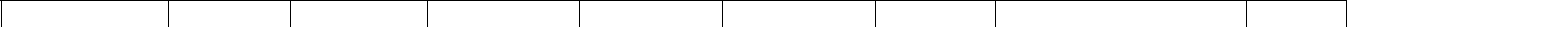 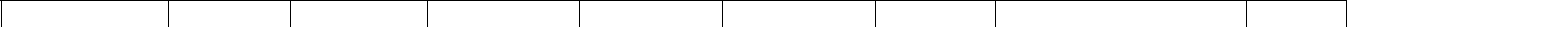 Характеристика объектов теплоснабженияТепловые нагрузки объектовСведения о характеристиках тепловых сетей и количестве нормативых потерьИтого:Ориентировочная величина потребления тепловой энергии и теплоносителя (горячий воды)ЕТО_____________________________ м.п.Потребитель_____________________________ м.п.Приложение № 2 к договору теплоснабженияи поставки горячей воды №______от __________________ 20_____г.А К Тразграничения балансовой принадлежности и эксплуатационной ответственности Сторон.Город 											«____»____________20___г.Общество с ограниченной ответственностью «Центр», именуемое в дальнейшем «Единая теплоснабжающая организация» (далее по тексту «ЕТО»), в лице директора Корнилова Александра Валерьевича, действующего на основании Устава, с одной стороны, и_________________________________________________, являющийся собственником домовладения _____________________________________________________________________________________________ (адрес:)__________________________________________________________________________________ в лице __________________________________________________________, действующего на основании _____________________, именуемое в дальнейшем Потребитель, с другой стороны, составили настоящий Акт, определяющий границы балансовой принадлежности и эксплуатационной ответственности тепловых сетей.________________________________________________________________________________________________________________________________________________________________________________________________________________________________________________________________________________________________________________________________________________________________________________________________________________________________________________________________________________________________________________________________________________________________________________________________________________________________________________________________________________________________________________________________________________________________________________________________________________________________________________________________________________________________________________________________________________________________________________________________________________________________________________________________________Приложение: 1. Схема разграничения эксплуатационной ответственности и балансовой принадлежности тепловых сетей между «ЕТО» и ________________________________________________________________________ЕТО _____________________________ М.П.Потребитель _________________________М.П.Приложение№3 к договору поставки тепловой энергии и горячей воды №_______ от _______________ г.Методикаопределения производительной утечки – потерь сетевой воды (теплоносителя) из тепловых сетей и местных систем теплопотребленияво время ремонта, опрессовки, испытаний, промывки и заполнения новых систем.1.	Расчет количества тепловой энергии на промывкуРасчет количества тепловой энергии на промывку внутренней отопительной системы квартиры или трубопроводов тепловых сетей производится по формуле:3Qпром       сист	гв	хв	 SN , Гкалобщгде Vсист tгв tхв SобщSN—	объем воды в системах теплопотребления или трубопроводов тепловых сетей, м3;—	температура горячей воды, °С;—	температура холодной воды, °С;—	удельная теплоемкость воды, ккал/(кг·°С); —	плотность воды, т/м3;—	общая площадь дома, м2;—	общая площадь квартиры, м2;2.	Объем воды в системе теплопотребленияОбъем воды в системах теплопотребления определяется по формуле: Vсист  Qов vуд n, м3где Qов	—vуд               — n          —расчетная договорная нагрузка, Гкал/ч;удельный объем воды для определения внутреннего объема систем теплопотребления на 1 Гкал/ч расчетной отопительно-вентиляционной нагрузки;количество заполнений систем теплопотребления.3.	Объем воды тепловых сетейОбъем воды в трубопроводах тепловых сетей определяется по формуле: Vсети  L vуд n SN , м3общгде L	—	длина трубопровода, м;vуд	—	удельный объем воды трубопровода;n	—	количество заполнений тепловых сетейSобщ	—	общая площадь дома, м2;SN	—	общая площадь квартиры, м2;Если тепловая сеть состоит из участков разных диаметров, емкость составит: L  vудi  nVсети   i1	 SN , м3общгде Li	—	длина i участка трубопровода, м;vудi	—	удельный объем воды i участка трубопровода; k	—	количество участков тепловых сетей.Sобщ	—	общая площадь дома, м2; SN	—       общая площадь квартиры, м2.ЕТО _____________________________Потребитель _________________________Приложение № 4 к договору поставки тепловой энергии и горячей воды № _____ от __________20____г.ПОКАЗАТЕЛИ КАЧЕСТВА ТЕПЛОСНАБЖЕНИЯ В ТОЧКЕ ПОСТАВКИТемпературный график в точке поставки Потребителя № ____________2. Среднесуточное значение давления в подающем трубопроводе тепловой сети в точке поставкиДиапазон давления ________________ Мпа (__________________кгс/см2)Это условие не применяется, если теплопотребляющие установки подключены к тепловым сетям системы теплоснабжения по независимой схеме и (или) регулятор давления и (или) регулятор расхода установлен на теплопотребляющих установках.3.	Сведения о допустимой продолжительности прекращения поставки в точке поставки тепловой энергии и (или) теплоносителя в подающем трубопроводе принимаются с учетом необходимости обеспечения допустимой продолжительности перерывов коммунальной услуги по отоплению в соответствии с Правилами предоставления коммунальных услуг и Правилами организации теплоснабжения в Российской Федерации. 4. Диапазон значений параметров качества теплоснабжения:- по температуре воды, поступающей в тепловую сеть, - +/- 3%; - по давлению в подающем трубопроводе, - +/- 5%.Указанные величины дополнительно увеличиваются на величину погрешности теплосчетчика, но не более чем максимально допускаемую относительную погрешность теплосчетчика, определенную в соответствии с методикой осуществления коммерческого учета тепловой энергии, теплоносителя, утвержденной Министерством строительства и жилищно-коммунального хозяйства Российской Федерации.5.	Допустимая продолжительность значений параметров качества теплоснабжения за пределами диапазона значений параметров качества теплоснабжения, которая определяется по соглашению сторон договора теплоснабжения, в соответствии с Правилами предоставления коммунальных услуг.6.	Основанием для изменения (пересмотра) значений параметров качества теплоснабжения по инициативе одной из сторон до окончания срока действия договора может являться:a. Реконструкция, модернизация, ремонт, иное изменение технических и экономических параметров участка тепловой сети и/или объектов тепловой сети (ТК, ЦТП и др.), задействованных в поставке тепловой энергии потребителю;b. Подключение нового объекта к тепловым сетям или отключение объектов, непосредственно влияющее на параметры качества теплоснабжения;c. Реконструкция, модернизация, ремонт, иное изменение технических и экономических параметров объектов потребителей, подключенных от одной (смежной) тепловой камеры (ЦТП);d. Изменение гидравлической характеристики тепловой сети, связанной с работой автоматических регуляторов на объектах клиентов.7.	Значения параметров качества теплоснабжения подлежат изменению при условии обеспечения поставки тепловой энергии в соответствии установленными нормативными требованиями, включая поддержание температуры внутреннего воздуха не ниже нормативных.При возникновении оснований для изменения (пересмотра) значений параметров качества теплоснабжения сторона договора направляет предложения другой стороне об изменении параметров качества. Сторона, получившая предложение внести изменения в договор, обязуется рассмотреть направленные предложения и, при отсутствии разногласий, подписать. Не допускается немотивированный отказ от внесения изменений в договор, не обусловленный техническими причинами.ЕТО: ООО «Центр»Юридический адрес: 633100, Россия, Новосибирская область, г. Обь, ул. Геодезическая, дом 60/1Почтовый адрес: 633100, Россия, Новосибирская область, г. Обь, ул. Геодезическая, дом 60/1ИНН 2464065001 КПП 544801001 ОГРН 1052464026306Наименование банка: СИБИРСКИЙ БАНК ПАО СБЕРБАНК Расчетный счет: 40702810744050029053Корреспондентский счет: 30101810500000000641БИК 045004641ОКВЭД 35.30.14Тел. Call-центр: 8 (383) 362-03-20Адрес ЦОК: Новосибирская область, г. Обь, ул. Арсенальная д. 1 корп. 1_________________/______________________Подпись	РасшифровкаПотребитель:ФИО ________________________________________________Адрес регистрации: г. __________________________________ул. __________________________________________________№ дома __________ кв. ___________Паспортные данные: серия _________ номер________________Выдан:__________________________________________________ Датавыдачи:_____________________________________________ Датарождения:_______________Месторождения:_____________ ________________________________________________________ Телефон домашний: ___________________________________ Телефон сотовый: (+7): __________________(при наличии)e-mail: ______________________________(при наличии)_________________/______________________ Подпись	РасшифровкаЕТО: ООО «Центр»Юридический адрес: 633100, Россия, Новосибирская область, г. Обь, ул. Геодезическая, дом 60/1Почтовый адрес: 633100, Россия, Новосибирская область, г. Обь, ул. Геодезическая, дом 60/1ИНН 2464065001 КПП 544801001 ОГРН 1052464026306Наименование банка: СИБИРСКИЙ БАНК ПАО СБЕРБАНК Расчетный счет: 40702810744050029053Корреспондентский счет: 30101810500000000641БИК 045004641ОКВЭД 35.30.14Тел. Call-центр: 8 (383) 362-03-20Адрес ЦОК: Новосибирская область, г. Обь, ул. Арсенальная д. 1 корп. 1Потребитель:Ф.И.О.: __________________________________ _________________________________________, ИНН____________________________________, Дата рождения: __________________________, Место рождения: __________________________ _________________________________________, Паспортные данные: _______________________ _________________________________________, Место регистрации: ________________________ _________________________________________, Место жительства: _________________________ _________________________________________,Тел. дом. ______________________, Тел. раб. ______________________, Тел. сот. _______________________Хар-ка объектаАдресГод постройкиМатериал стенКоли-чество этажейОбъем здания по наружному обмеру, YT вн. помещенияПлощадь общаяКол-во прожи-вающихИзоляция стояковНаличие полотенце-сушителейАдресГод постройкиМатериал стенКоли-чество этажейм3град См2Кол-во прожи-вающихда/нетда/нетИтого:Хар-ка объектаАдресНагрузка на отоплениеНормативные потери с утечкой внутренних систем теплоснабженияНормативные потери с утечкой внутренних систем теплоснабженияНагрузка на ГВСНагрузка на ГВСНагрузка на ГВСНагрузка на ГВСОбъем системы ГВСРасход циркули-рующего теплоносителяАдресГкал/чГкал/чм3/часМаксимальная, Гкал/чМаксимальная, Гкал/чМаксимальная, м3/чМаксимальная, м3/чм3м3/часИтого:Участок тепловой сетиСпособ прокладкиГод постройкиДиаметрДлинаОбъем сети (емкось тепловых сетей)Удельные часовые тепловые потери трубопрово-дами каждогодиаметраКоэффициент местных тепловых потерьНормативные потери (суммарно по подающему и обратному трубопроводу)Нормативные потери (суммарно по подающему и обратному трубопроводу)Участок тепловой сетиСпособ прокладкиГод постройкимммм3ккал/чмКоэффициент местных тепловых потерьГкал/чм3/чКоличество тепловой энергии, ГкалКоличество тепловой энергии, ГкалКоличество тепловой энергии, ГкалКоличество тепловой энергии, ГкалКоличество теплоносителя, м3Количество теплоносителя, м3Количество теплоносителя, м3ПериодОтоплениеГВС (горячая вода)Потери тепловой энергии в тепловых сетяхВсегоНормативная утечкаГВС (горячая вода)Всего1 квартал, в том числе:	Январь1 квартал, в том числе:	ЯнварьФевральМарт2 квартал, в том числе:	Апрель2 квартал, в том числе:	АпрельМайИюнь3 квартал, в том числе:	Июль3 квартал, в том числе:	ИюльАвгустСентябрь4 квартал, в том числе:	 Октябрь4 квартал, в том числе:	 ОктябрьНоябрьДекабрьИтого за год:Температура наружного воздуха, Тн, оСТемпература воды в подающем трубопроводе, Т1 оСТемпература воды в обратном трубопроводе, Т2 оС